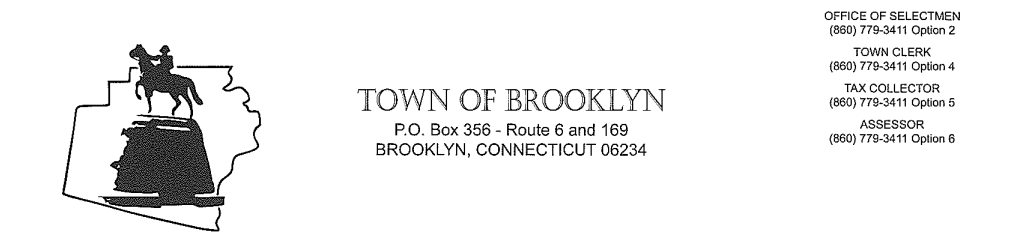 Board of SelectmanMeeting Minutes, February 27, 20235:30 pm via Zoom & Clifford B. Memorial CenterPresent:  Lou Brodeur, Austin Tanner, Joe VoccioAlso Present:  Sandy BroduerCall to Order:  Meeting was called to order at 5:30 pmPublic comment:  NoneBudget Discussion:  The budget was discussed by the members.Public comment:  NoneAdjourn:  Meeting was adjourned at 6:40 pm.